Урок математики  7 класстема  . Перпендикулярные прямыеЦели деятельности 
учителяСоздать условия для повторения понятия перпендикулярных прямых, рассмотрения свойства перпендикулярных прямых; совершенствовать у учащихся умение решать задачиСоздать условия для повторения понятия перпендикулярных прямых, рассмотрения свойства перпендикулярных прямых; совершенствовать у учащихся умение решать задачиТермины и понятияУгол, смежные углы, вертикальные углы, перпендикулярные прямыеУгол, смежные углы, вертикальные углы, перпендикулярные прямыеПланируемые результатыПланируемые результатыПланируемые результатыПредметные уменияПредметные уменияУниверсальные учебные действияВладеют базовым понятийным аппаратом по основным разделам содержания; имеют представление об основных изучаемых понятиях как важнейших геометрических моделях, позволяющих описывать и изучать реальные математические процессы и явленияВладеют базовым понятийным аппаратом по основным разделам содержания; имеют представление об основных изучаемых понятиях как важнейших геометрических моделях, позволяющих описывать и изучать реальные математические процессы и явленияПознавательные: умеют выдвигать гипотезы при решении учебных задач и понимают необходимость их проверки.Регулятивные: умеют самостоятельно планировать альтернативные пути достижения целей.Коммуникативные: умеют слушать партнера, формулировать, аргументировать и отстаивать свое мнение.Личностные: проявляют способность к эмоциональному восприятию математических объектов, задач, решений, рассужденийОрганизация пространстваОрганизация пространстваОрганизация пространстваФормы работыДистанционная.Дистанционная.Образовательные
ресурсы•  Чертежи к задачам.•  Задания для самостоятельной работы.•  Чертежи к задачам.•  Задания для самостоятельной работы.I этап. Актуализация опорных знаний учащихсяI этап. Актуализация опорных знаний учащихсяI этап. Актуализация опорных знаний учащихсяЦель деятельностиСовместная деятельностьСовместная деятельностьСистематизировать 
теоретические знания(Ф/И)1. Обсуждение вопросов учащихся по домашнему заданию.2. Выполнение задания: на каком рисунке изображены вертикальные углы?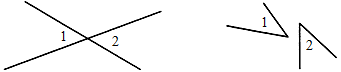 Смежные углы?      а)                                                  б)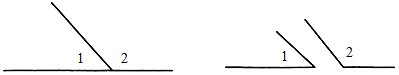       в)                                                  г)(Ф/И)1. Обсуждение вопросов учащихся по домашнему заданию.2. Выполнение задания: на каком рисунке изображены вертикальные углы?Смежные углы?      а)                                                  б)      в)                                                  г)II этап. Решение задач по готовым чертежамII этап. Решение задач по готовым чертежамII этап. Решение задач по готовым чертежамЦель деятельностиСовместная деятельностьСовместная деятельностьСовершенствовать 
навыки решения задач Выполнение заданий и взаимопроверка.1. Дано: β = 30°.Найти:.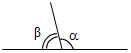                  Рис. 1Ответ:  = 150°. Выполнение заданий и взаимопроверка.1. Дано: β = 30°.Найти:.                 Рис. 1Ответ:  = 150°.III этап. Повторение материала перпендикулярные прямые.III этап. Повторение материала перпендикулярные прямые.III этап. Повторение материала перпендикулярные прямые.Цель деятельностиСовместная деятельностьСовместная деятельностьПовторения понятия перпендикулярных прямых– Какие прямые называются перпендикулярными? (Две прямые называются перпендикулярными, если при пересечении они образуют четыре прямых угла.)– Запишите, используя математические символы: «Прямая АВ перпендикулярна прямой CD». Выполните соответствующий рисунок и укажите все углы.– Пересекаются ли две прямые, перпендикулярные третьей? (Нет.)Учащиеся могут вспомнить, что такие прямые параллельны.– Две прямые, перпендикулярные третьей, не пересекаются – это свойство перпендикулярных прямых.– Какие прямые называются перпендикулярными? (Две прямые называются перпендикулярными, если при пересечении они образуют четыре прямых угла.)– Запишите, используя математические символы: «Прямая АВ перпендикулярна прямой CD». Выполните соответствующий рисунок и укажите все углы.– Пересекаются ли две прямые, перпендикулярные третьей? (Нет.)Учащиеся могут вспомнить, что такие прямые параллельны.– Две прямые, перпендикулярные третьей, не пересекаются – это свойство перпендикулярных прямых.IV этап. Решение задачIV этап. Решение задачIV этап. Решение задачЦель деятельностиСовместная деятельностьСовместная деятельностьСовершенствовать 
навыки решения задач по изученной темеПосле выполнения заданий представить решение задач на доске.№ 1.Два тупых угла имеют общую сторону, а две другие стороны взаимно перпендикулярны.Найдите величину тупых углов, если известно, что они равны.Решение:AOB = AOC. ВООС, значит, ВОС = 90°.Так как AOB = AOC, то 2АОВ = 360° – 90° = 270°, АОВ = 135°.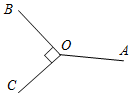 Рис. 5№ 2.Из вершины развернутого угла проведены два луча, которые делят его на три равные части.Докажем, что биссектриса среднего угла перпендикулярна сторонам развернутого угла.Решение:AOB = ВОС = COD = 60°. OK – биссектриса ВОС, тогда COK = ВОK = 30°, следовательно, 
DОK = 60° + 30° = 90°, AOK = 60° + 30° = 90°, то есть OKОА, OKOD.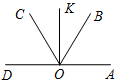 Рис. 6№ 3.(Резерв).Углы АОВ и DОС смежные, OМ – биссектриса AOB, луч ON принадлежит внутренней области ВОС и перпендикулярен ОМ. Является ли ON биссектрисой BOC? Почему?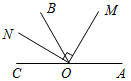 Рис. 7Решение:AOB и ВОС смежные, значит, AOB = 180° – BOC, а так как ОМ – биссектриса АОВ, то ВОМ =
= МОА = (180° – ВОС) = 90° – ВОС. Так как ONОМ, то MON = 90°, a ВОМ = 90° – BON. 
Получили, что ВОМ = 90° – ВОС = 90° – BON, откуда следует, что ВОС = ВОN, то есть ОN является биссектрисой ВОС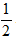 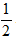 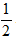 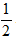 После выполнения заданий представить решение задач на доске.№ 1.Два тупых угла имеют общую сторону, а две другие стороны взаимно перпендикулярны.Найдите величину тупых углов, если известно, что они равны.Решение:AOB = AOC. ВООС, значит, ВОС = 90°.Так как AOB = AOC, то 2АОВ = 360° – 90° = 270°, АОВ = 135°.Рис. 5№ 2.Из вершины развернутого угла проведены два луча, которые делят его на три равные части.Докажем, что биссектриса среднего угла перпендикулярна сторонам развернутого угла.Решение:AOB = ВОС = COD = 60°. OK – биссектриса ВОС, тогда COK = ВОK = 30°, следовательно, 
DОK = 60° + 30° = 90°, AOK = 60° + 30° = 90°, то есть OKОА, OKOD.Рис. 6№ 3.(Резерв).Углы АОВ и DОС смежные, OМ – биссектриса AOB, луч ON принадлежит внутренней области ВОС и перпендикулярен ОМ. Является ли ON биссектрисой BOC? Почему?Рис. 7Решение:AOB и ВОС смежные, значит, AOB = 180° – BOC, а так как ОМ – биссектриса АОВ, то ВОМ =
= МОА = (180° – ВОС) = 90° – ВОС. Так как ONОМ, то MON = 90°, a ВОМ = 90° – BON. 
Получили, что ВОМ = 90° – ВОС = 90° – BON, откуда следует, что ВОС = ВОN, то есть ОN является биссектрисой ВОСV этап. Итоги урока. РефлексияV этап. Итоги урока. РефлексияV этап. Итоги урока. РефлексияДеятельность учителяДеятельность учителяДеятельность учащихся(Ф/И)– Оцените свою работу на уроке и работу своих 
товарищей.– Что нового узнали на уроке?(Ф/И)– Оцените свою работу на уроке и работу своих 
товарищей.– Что нового узнали на уроке?Домашнее задание: решить задачи № 66, 68.1. Один из смежных углов составляет 200,, найдите второй угол.2. Сумма трех углов, образовавшихся при пересечении двух прямых, равна 325°. 
Найдите остальные углы.